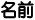 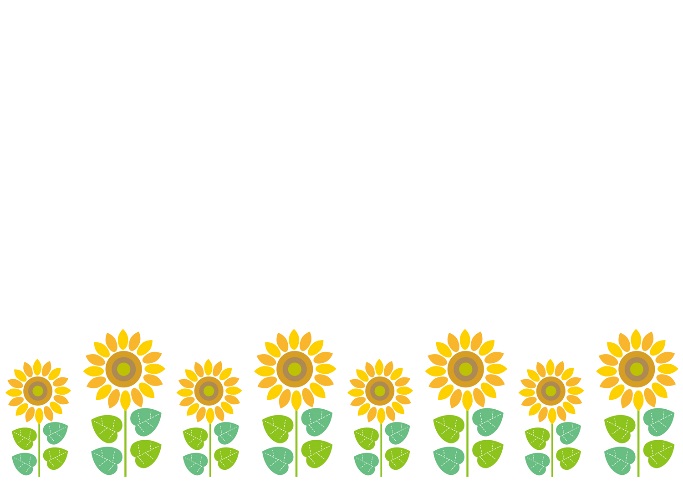 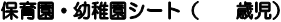 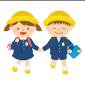 園名園名　担任の名前　担任の名前★ 医療機関の利用　★ 医療機関の利用　　受診　□有　　□無（　　　年　　月　　日）機関名（　　　　　　　　　　　　　　　　　　）　受診　□有　　□無（　　　年　　月　　日）機関名（　　　　　　　　　　　　　　　　　　）　服薬　□有　　□無　薬名（　　　　　　　　　　　　　　　）開始年月日（　　　年　　月　　日）　服薬　□有　　□無　薬名（　　　　　　　　　　　　　　　）開始年月日（　　　年　　月　　日）　目的（　　　　　　　　　　　　　　　　　　　　　　　　　　　　　　　　　　　　　　　　　　）　目的（　　　　　　　　　　　　　　　　　　　　　　　　　　　　　　　　　　　　　　　　　　）　受診　□有　　□無（　　　年　　月　　日）機関名（　　　　　　　　　　　　　　　　　　）　受診　□有　　□無（　　　年　　月　　日）機関名（　　　　　　　　　　　　　　　　　　）　服薬　□有　　□無　薬名（　　　　　　　　　　　　　　　）開始年月日（　　　年　　月　　日）　服薬　□有　　□無　薬名（　　　　　　　　　　　　　　　）開始年月日（　　　年　　月　　日）　目的（　　　　　　　　　　　　　　　　　　　　　　　　　　　　　　　　　　　　　　　　　　）　目的（　　　　　　　　　　　　　　　　　　　　　　　　　　　　　　　　　　　　　　　　　　）　医療的ケア　□有　　□無　（　　　　　　　　　　　　　　　　　　　　　　　　　　　　　　　）　医療的ケア　□有　　□無　（　　　　　　　　　　　　　　　　　　　　　　　　　　　　　　　）★ 療育機関の利用　　□有　　□無　※ＯＴ（作業療法）※ＰＴ（理学療法）※ＳＴ（言語聴覚療法）★ 療育機関の利用　　□有　　□無　※ＯＴ（作業療法）※ＰＴ（理学療法）※ＳＴ（言語聴覚療法）　　事業所名（　　　　　　　　　　　　）　□OT　　□PT　　□ST　　□その他（　　　　　　　　）　　　事業所名（　　　　　　　　　　　　）　□OT　　□PT　　□ST　　□その他（　　　　　　　　）　　　事業所名（　　　　　　　　　　　　）　□OT　　□PT　　□ST　　□その他（　　　　　　　　）　　　事業所名（　　　　　　　　　　　　）　□OT　　□PT　　□ST　　□その他（　　　　　　　　）　　　事業所名（　　　　　　　　　　　　）　□OT　　□PT　　□ST　　□その他（　　　　　　　　）　　　事業所名（　　　　　　　　　　　　）　□OT　　□PT　　□ST　　□その他（　　　　　　　　）　★ 福祉機関の利用　　□有　　□無　　★ 福祉機関の利用　　□有　　□無　　　　事業所名（　　　　　　　　　　　　）　　事業所名（　　　　　　　　　　　　）　　　サービス（　　　　　　　　　　　　　）　（　　　　　　　　　　　　　）　　　サービス（　　　　　　　　　　　　　）　（　　　　　　　　　　　　　）　　事業所名（　　　　　　　　　　　　）　　事業所名（　　　　　　　　　　　　）　　　　サービス（　　　　　　　　　　　　　）　（　　　　　　　　　　　　　）　　　　サービス（　　　　　　　　　　　　　）　（　　　　　　　　　　　　　）★その他の支援機関　　　□有　　□無★その他の支援機関　　　□有　　□無　　機関名（　　　　　　　　　　　　　　　）支援内容：　　機関名（　　　　　　　　　　　　　　　）支援内容：　機関名（　　　　　　　　　　　　　　　）支援内容：　機関名（　　　　　　　　　　　　　　　）支援内容：園生活（集団行動・行事）行動面（不注意・多動・衝動）身辺自立食事と栄養人との関わりことば・表現運動面・遊び余暇活動・習い事得意なこと苦手なことその他